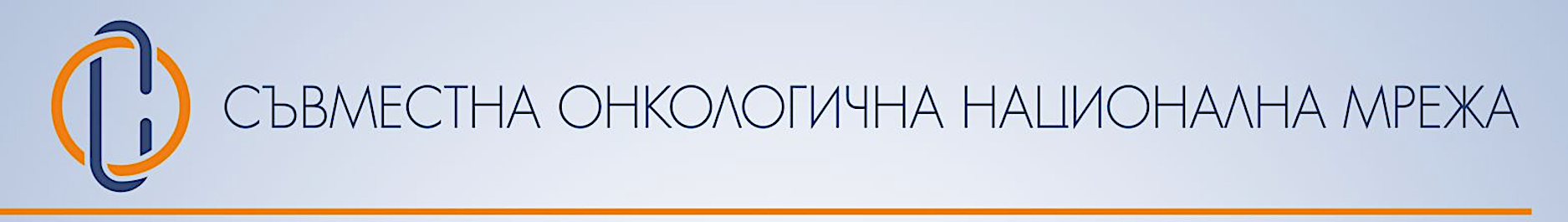 Апликация за СМЕ събитие/програмаЗаглавие на събитие/програма: ………………………………………………………………………………………………………………………………………………………………………………………………………………Научен организатор на събитие/програма:……………… ………………………………Дата на дейността: ………………………….. Място (ако е приложимо): ……………………………………………………Уебсайт с информация (уебсайт на събитието на живо или достъп до материала):……………………………………………………………….Прилагам:ПрограмаАвтобиографии на лектори и председатели на сесииДекларации за конфликт на интереси на всички лектори и председатели на сесииВъпросник за оценка на обратната връзка от участницитеДата:……………………………		Подпис:……………………………………Брой заявени CME образователни часове:………………………………Организаторът декларира, че:приема стандартите и насоките на СОНМпрограмата и изборът на лектори е изцяло дело на организатора и не е повлияно от комерсиални фирми или институциие събрал декларациите за конфликт на интереси от всички лектори и председатели на сесииАнализ на образователните потребностиНа коя нужда(и) отговаря предложената CME дейност:  ……………………………………………………………………………………..Как предложената CME дейност отговаря на тези нужди:……………………………………………………………………………………..Цели на обучениетоМоля формулирайте основните образователни цели на събитието/програмата:…………………………………………………………………………………………………………………………………………………………………………………………………………Към какви специалисти е насочено събитието/програмата:……………………………………………………………………………………………………Как ще оцените постигането на образователните цели?Ще използвам предложения от СОНМ въпросникЩе подготвя свой въпросник към участницитеСъдържаниеПрограма (включително място или интернет достъп, начална дата – крайна дата, начален час и краен час, заглавия на сесии, теми, имена на председатели на сесии и лектори)Научна независимост на програматаСписък на спонсориращи фирми и институции, естество на финансовата подкрепа (образователен грант, спонсорски договор)Оценка и анализ. Органнизаторът декларира, че след края на събитието/програмата:Ще анализира въпросниците за обратна връзка от участницитеЩе предостави обобщен доклад от анализа